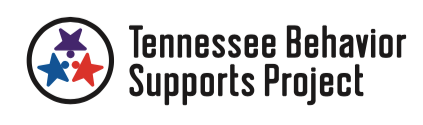 TFI Action Planning Form - Tier IITFI Action Planning Form - Tier IITFI Action Planning Form - Tier IITFI Action Planning Form - Tier IITFI Action Planning Form - Tier IITFI Action Planning Form - Tier IISchool:________________________________________School:________________________________________School:________________________________________Date Completed: ________________________________Date Completed: ________________________________Date Completed: ________________________________Instructions: As a team, review your score for each element and establish an Action Plan. Instructions: As a team, review your score for each element and establish an Action Plan. Instructions: As a team, review your score for each element and establish an Action Plan. Instructions: As a team, review your score for each element and establish an Action Plan. Instructions: As a team, review your score for each element and establish an Action Plan. Instructions: As a team, review your score for each element and establish an Action Plan. Item #DescriptionScoreWhat work needs to be completed?Who will help complete the work?When will work be completed by?2.1Team CompositionIncludes Tier II systems coordinator  Includes individuals with applied behavioral expertise, administrative authority, knowledge about operation of school across grade levels and programs2.2Team Operating ProceduresMeets at least monthlyHas a regular meeting format/agenda, minutes, defined meeting roles, and current action plan2.3ScreeningTier II Team uses decision rules and multiple sources of data to identify students who require Tier II supportsData sources include ODRs, academic progress, screening tools, attendance, and/or nominations2.4Request for AssistanceTier II team uses written request for assistance form Tier II team uses process that is timely and available to all staff, families, and students.2.5Options for Tier II InterventionsTier II team has multiple ongoing behavior support interventionsInterventions have documented evidence of effectiveness matched to student need2.6Tier II Critical FeaturesTier II behavior support interventions provide additional instruction/time for student skill development, additional structure/predictability, and/or increased opportunity for feedback 2.7Practices Matched to Student NeedFormal process is in place to select Tier II interventionsInterventions are matched to student need and adapted to improve contextual fit2.8Access to Tier I SupportsTier II supports are explicitly linked to Tier I supportsStudents receiving Tier II supports have access to, and are included in, Tier I supports2.9Professional DevelopmentWritten process is followed for teaching all relevant staff how to refer students and implement each Tier II intervention in place2.10Level of UseTeam follows written process to track proportion of students participating in Tier II supportsAccess to Tier II supports is proportionate2.11Student Performance DataTier II team tracks proportion of students experiencing success Tier II team uses Tier II intervention outcome data and decision rules for progress monitoring and modification2.12Fidelity DataTier II team has a protocol for ongoing review of fidelity for each Tier II practice2.13Annual EvaluationTier II team assesses overall effectiveness and efficiency of strategies at least annuallyReviews data-decision rules to identify students, range of interventions available, fidelity of implementation, and on-going support to implementersEvaluations are shared with staff and district leadership Other TasksTotal: